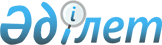 О внесении изменений и дополнений в распоряжение Премьер-Министра Республики Казахстан от 5 апреля 2016 года № 20-р "О мерах по реализации Указа Президента Республики Казахстан от 5 февраля 2016 года № 190 "О проведении отчетных встреч с населением руководителей центральных исполнительных органов, акимов, ректоров национальных высших учебных заведений"Распоряжение Премьер-Министра Республики Казахстан от 21 мая 2020 года № 72-р.
      Внести в распоряжение Премьер-Министра Республики Казахстан от 5 апреля 2016 года № 20-р "О мерах по реализации Указа Президента Республики Казахстан от 5 февраля 2016 года № 190 "О проведении отчетных встреч с населением руководителей центральных исполнительных органов, акимов, ректоров национальных высших учебных заведений" следующие изменения и дополнения:
      преамбулу изложить в следующей редакции:
      "В соответствии с Указом Президента Республики Казахстан от 5 февраля 2016 года № 190 "О проведении отчетных встреч с населением руководителей центральных исполнительных органов, акимов, ректоров национальных высших учебных заведений":";
      подпункт 2) пункта 1 исключить;
      пункт 2 изложить в следующей редакции:
      "2. Руководителям центральных исполнительных органов (за исключением министерств обороны, иностранных дел Республики Казахстан) ежегодно:
      1) не позднее 10 декабря представлять графики проведения отчетов руководителей центральных исполнительных органов в Министерство информации и общественного развития Республики Казахстан;
      2) обеспечить участие руководителей национальных холдингов и компаний (по согласованию) на отчетных встречах руководителей центральных исполнительных органов;
      3) обеспечить проведение в течение второго квартала отчетных встреч с представителями общественности с организацией видеоконференцсвязи с регионами, онлайн-трансляции на официальных аккаунтах в социальных сетях и информационном интернет-ресурсе, определяемом уполномоченным органом в области средств массовой информации, в ходе которых информировать о реализуемых в стране реформах, социально-экономическом развитии, достижении ключевых показателей стратегических планов и задачах по развитию соответствующих отраслей, их проблемах и путях решения.";
      пункт 3 изложить в следующей редакции:
      "3. Министерству информации и общественного развития Республики Казахстан обеспечить внесение в Канцелярию Премьер-Министра Республики Казахстан графика проведения отчетов руководителей центральных исполнительных органов перед населением ежегодно в срок до 15 декабря.";
      пункт 6 изложить в следующей редакции:
      "6. Акимам областей, городов республиканского значения, столицы ежегодно не позднее 10 декабря на предстоящий календарный год направлять графики отчетных встреч с населением в Министерство национальной экономики Республики Казахстан.";
      дополнить пунктом 6-2 следующего содержания:
      "6-2. Местным исполнительным органам обеспечить проведение отчетных встреч акимов всех уровней с населением с организацией онлайн-трансляции на официальных аккаунтах в социальных сетях и видеоконференцсвязи с районными центрами и другими населенными пунктами (с учетом технических возможностей).";
      пункты 7, 7-1 и 7-2 изложить в следующей редакции:
      "7. Центральным и местным исполнительным органам за месяц до даты проведения отчетных встреч публиковать в центральных и региональных печатных средствах массовой информации, на официальных интернет-ресурсах и веб-портале "электронного правительства", в том числе интернет-портале открытых данных, а также на официальных аккаунтах центральных исполнительных органов, акиматов и личных аккаунтах министров, акимов в социальных сетях графики проведения отчетных встреч и информацию о способах направления вопросов и предложений населения к предстоящим отчетам.
      7-1. Министерству информации и общественного развития Республики Казахстан в срок до 30 апреля 2020 года определить информационный интернет-ресурс для онлайн-трансляции отчетных встреч с представителями общественности, а также проинформировать об этом центральные исполнительные органы (за исключением министерств обороны, иностранных дел Республики Казахстан).
      7-2. Центральным исполнительным органам обеспечить технические условия для съемки и доставки видеосигнала онлайн-трансляции отчетных встреч до информационного ресурса, определенного уполномоченным органом в области средств массовой информации.";
      дополнить пунктом 7-3 следующего содержания:
      "7-3. Акимам всех уровней:
      за день до проведения отчетной встречи и после проведения отчетной встречи проводить личный прием граждан;
      до проведения отчетной встречи проводить заслушивание отчетов акимов областей, городов и районов на заседаниях соответствующих Общественных советов с привлечением депутатов маслихатов, представителей общественности, бизнеса и средств массовой информации.";
      пункт 7-4 изложить в следующей редакции:
      "7-4. Не позднее десяти календарных дней со дня завершения отчетных встреч и приема граждан обеспечить размещение отчетов и перечня проблемных вопросов, поднятых населением на отчетных встречах, с указанием сроков принятия соответствующих мер по их решению:
      руководителям центральных исполнительных органов и акимам областей, городов республиканского значения, столицы, районов, городов областного значения, районов в городе – на официальных интернет-ресурсах соответствующего государственного органа;
      акимам городов районного значения, сельских округов, поселков и сел – в средствах массовой информации и при наличии на официальных интернет-ресурсах аппаратов акимов.";
      пункт 11 изложить в следующей редакции:
      "11. Руководителям центральных и местных исполнительных органов обеспечить размещение на интернет-ресурсах центральных исполнительных органов и акиматов областей, городов республиканского значения, столицы, районов, городов областного значения, районов в городе, аппаратов акимов городов районного значения, сельских округов, поселков и сел информации о ходе решения проблемных вопросов, поднятых населением на отчетных встречах (проблемный вопрос, ход исполнения), ежеквартально к десятому числу месяца, следующего за отчетным периодом.";
      в типовой форме отчета руководителей центральных и местных исполнительных органов, ректоров национальных высших учебных заведений, утвержденной указанным распоряжением:
      пункт 1 изложить в следующей редакции:
      "1. Общие положения:
      1) отчет центральных исполнительных органов должен содержать сведения:
      об основных направлениях деятельности центральных исполнительных органов;
      о результатах деятельности центральных исполнительных органов;
      о реализуемых в стране реформах, социально-экономическом развитии, достижении ключевых показателей стратегических планов и задачах по развитию соответствующих отраслей, их проблемах и путях решения;
      2) отчет ректоров национальных высших учебных заведений должен содержать сведения:
      об основных направлениях деятельности высшего учебного заведения;
      о результатах деятельности высшего учебного заведения;
      о реализуемых инициативах по вопросам образовательной, научно- исследовательской и воспитательной деятельности;
      3) отчет местных исполнительных органов должен содержать сведения:
      об основных направлениях, результатах деятельности местных исполнительных органов областей, городов республиканского значения, столицы, районов, городов областного значения, акимов районов в городе, городов районного значения, поселков, сел, сельских округов;
      о результатах деятельности местных исполнительных органов областей, городов республиканского значения, столицы, районов, городов областного значения, акимов районов в городе, городов районного значения, поселков, сел, сельских округов;
      о реализуемых в стране реформах, задачах и основных направлениях дальнейшего развития региона, проблемных вопросах и планах по их решению; 
      4) отчет местных исполнительных органов перед Общественным советом должен содержать сведения:
      о социально-экономическом развитии соответствующей административно-территориальной единицы за истекший год, достижении ключевых показателей программ развития территорий, задачах и основных направлениях дальнейшего развития региона, процессе формирования проектов местных бюджетов в части определения приоритетов социально-экономического развития региона.";
      в закреплении руководителей национальных холдингов и компаний (по согласованию) для участия на отчетных встречах руководителей центральных исполнительных органов, утвержденном указанным распоряжением:
      строку, порядковый номер 3, исключить;
      строки, порядковые номера 7, 13 и 14 изложить в следующей редакции:
      "
      ";
      дополнить строкой, порядковый номер 16 следующего содержания:
      "
      ".
					© 2012. РГП на ПХВ «Институт законодательства и правовой информации Республики Казахстан» Министерства юстиции Республики Казахстан
				
7
Министерство информации и общественного развития Республики Казахстан
председатель правления акционерного общества "Национальная компания "КазМунайГаз" (по согласованию)
13
Министерство торговли и интеграции Республики Казахстан
председатель правления акционерного общества "Национальный управляющий холдинг "Байтерек" (по согласованию)
14
Министерство цифрового развития, инноваций и аэрокосмической промышленности Республики
председатель правления акционерного общества "Фонд национального благосостояния "Самрук-Казына" (по согласованию)
16
Министерство экологии, гелогии и природных ресурсов Республики Казахстан
председатель правления акционерного общества "Национальная компания "КазМунайГаз" (по согласованию)
      Премьер-Министр 

А. Мамин
